CONCERTS DE CLASSICISMESALA D’ACTES ESCOLA ANNA RAVELL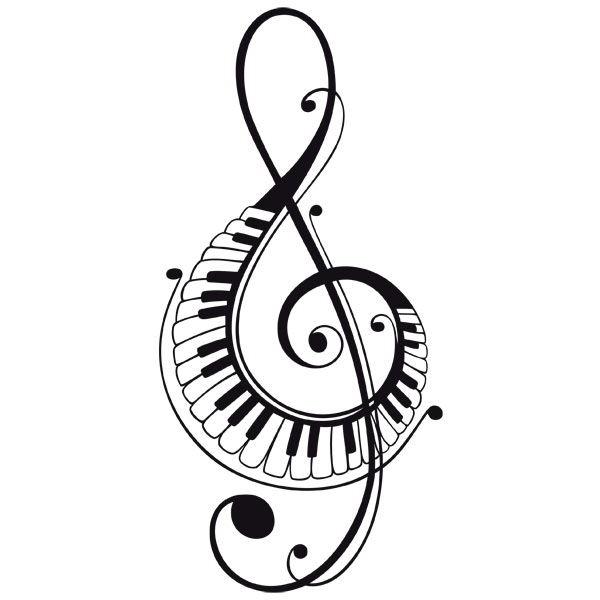 ALUMNES DE 3r D’ESO2 DE MARÇAnna Rubio, Irene Sandín I PARTW.A. MozartConcert per piano nº7AllegroAdigioAllegroLV. BeethovenSonata per piano nº10 a sol majorGrave – Allegro – Alla sicilana – AllegroF.J. HaydnSturm und Drang (sinfonía)Grave – Allegro  - Alla sicilana - AllegroII PARTJ.S. BachSinfonia a tres veusGrave – Allegro – Alla sicilana – AllegroC.W. GluckEuridice’s AriaW.A. MozartConcert per piano nº10AllegroAdigioAllegro